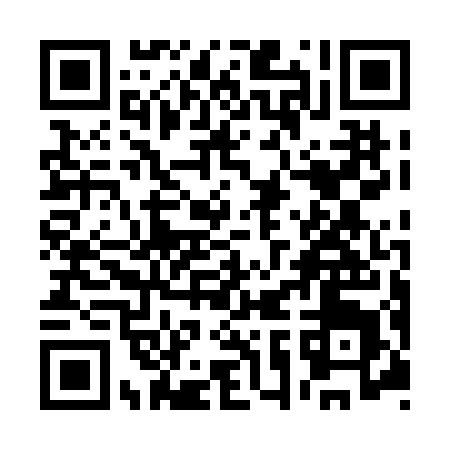 Ramadan times for Tiksi, EstoniaMon 11 Mar 2024 - Wed 10 Apr 2024High Latitude Method: Angle Based RulePrayer Calculation Method: Muslim World LeagueAsar Calculation Method: HanafiPrayer times provided by https://www.salahtimes.comDateDayFajrSuhurSunriseDhuhrAsrIftarMaghribIsha11Mon4:264:266:3912:224:036:076:078:1212Tue4:234:236:3612:224:046:106:108:1513Wed4:204:206:3312:224:066:126:128:1714Thu4:174:176:3112:224:086:146:148:2015Fri4:144:146:2812:214:106:166:168:2216Sat4:104:106:2512:214:126:196:198:2517Sun4:074:076:2212:214:146:216:218:2818Mon4:044:046:1912:214:166:236:238:3019Tue4:004:006:1612:204:176:256:258:3320Wed3:573:576:1412:204:196:286:288:3621Thu3:533:536:1112:204:216:306:308:3922Fri3:503:506:0812:194:236:326:328:4223Sat3:463:466:0512:194:246:346:348:4424Sun3:433:436:0212:194:266:376:378:4725Mon3:393:395:5912:184:286:396:398:5026Tue3:363:365:5712:184:306:416:418:5327Wed3:323:325:5412:184:316:436:438:5628Thu3:283:285:5112:184:336:456:458:5929Fri3:243:245:4812:174:356:486:489:0230Sat3:203:205:4512:174:366:506:509:0531Sun4:174:176:421:175:387:527:5210:091Mon4:134:136:401:165:407:547:5410:122Tue4:094:096:371:165:417:577:5710:153Wed4:044:046:341:165:437:597:5910:184Thu4:004:006:311:155:458:018:0110:225Fri3:563:566:281:155:468:038:0310:256Sat3:523:526:251:155:488:068:0610:297Sun3:473:476:231:155:498:088:0810:338Mon3:433:436:201:145:518:108:1010:369Tue3:383:386:171:145:538:128:1210:4010Wed3:343:346:141:145:548:158:1510:44